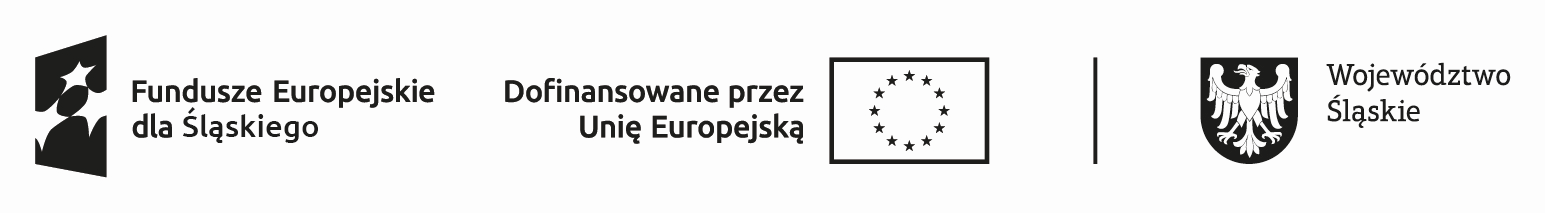 Projekt współfinansowany ze środków Europejskiego Funduszu Społecznego Plusw ramach Programu Fundusze Europejskie dla Śląskiego 2021-2027OŚWIADCZENIE O OTRZYMANEJ POMOCY de minimis W CIĄGU BIEŻĄCEGO ROKU PODATKOWEGO ORAZ DWÓCH POPRZEDZAJĄCYCH GO LAT PODATKOWYCH Oświadczam, iż  zgodnie z art. 37 ustawy z dnia 30 kwietnia 2004r. o postępowaniu                        w sprawach dotyczących pomocy publicznej ......................................................................................................(pełna nazwa Wnioskodawcy)w ciągu bieżącego roku podatkowego oraz dwóch poprzedzających go lat  podatkowych otrzymał/a pomoc de minimis o wartości ………………….PLN stanowiącą równowartość ………..……..EURO*, w tym na działalność w zakresie transportu drogowego towarów …………………PLN stanowiącą równowartość …………………EURO* w ciągu bieżącego roku podatkowego oraz dwóch poprzedzających go lat podatkowych nie otrzymał/a pomocy de minimis. ..........................................					………………………………………(podpisy osób upoważnionych do                                            (data i miejscowość)reprezentowania Wnioskodawcy i pieczęć)